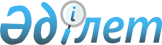 О внесении изменений в решение Кызылординского областного маслихата от 19 мая 2016 года № 25 "Об утверждении перечня социально значимых пассажирских межрайонных железнодорожных сообщений"Решение Кызылординского областного маслихата от 1 июня 2018 года № 205. Зарегистрировано Департаментом юстиции Кызылординской области 13 июня 2018 года № 6317
      В соответствии со статьей 50 Законом Республики Казахстан "О правовых актах" от 6 апреля 2016 года Кызылординский областной маслихат РЕШИЛ:
      1. Внести в решение Кызылординского областного маслихата от 19 мая 2016 года № 25 "Об утверждении перечня социально значимых пассажирских межрайонных железнодорожных сообщений" (зарегистрировано в Реестре государственной регистрации нормативных правовых актов за номером 5532, опубликовано 14 июня 2016 года в газетах "Сыр бойы" и "Кызылординские вести", информационно-правовой системе "Әділет" от 22 июня 2016 года) следущее изменение:
      приложение к указанному решению изложить в новой редакции согласно приложению к настоящему решению. 
      2. Настоящее решение вводится в действие по истечении десяти календарных дней после дня первого официального опубликования. Перечень социально значимых пассажирских межрайонных железнодорожных сообщений
					© 2012. РГП на ПХВ «Институт законодательства и правовой информации Республики Казахстан» Министерства юстиции Республики Казахстан
				
      Председатель внеочередной 20-сессии
Кызылординского областного маслихата

К. Ирюков 

      Секретарь Кызылординского
областного маслихата

Н. Байкадамов
Приложение к решению Кызылординского областного маслихата от "01" июня 2018 года № 205Приложение к решению Кызылординского областного маслихата от 19 мая 2016 года №25 
№
Сообщения
1
Кызылорда – Бесарык (Жанакорганский район)